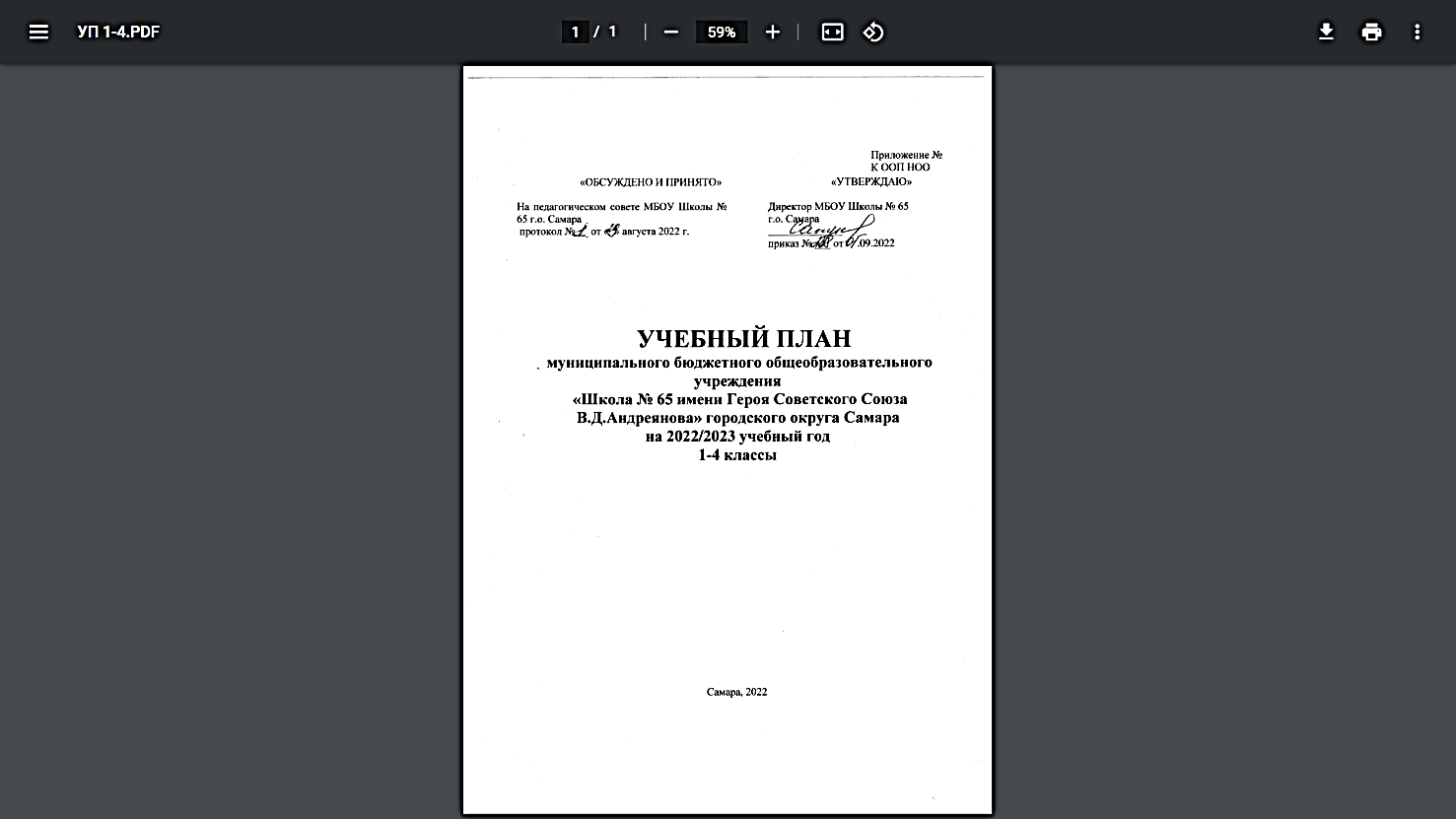 Пояснительная записка к учебному плану начального общего образования муниципального бюджетного общеобразовательного учреждения  «Школа № 65 имени Героя Советского Союза В.Д.Андреянова» городского округа СамараЦелью реализации основной образовательной программы начального общего образования МБОУ Школы № 65 г.о. Самара (далее школа) является создание образовательной среды, обеспечивающей условия для развития и воспитания личности обучающегося, получения качественного образования с целью достижения планируемых результатов в соответствии с требованиями ФГОС.Задачи реализации основной образовательной программы школы: обеспечение планируемых результатов по освоению выпускником целевых установок, приобретению знаний, умений, навыков, компетенций и компетентностей, определяемых личностными, семейными, общественными, государственными потребностями и возможностями обучающегося младшего школьного возраста, индивидуальными особенностями его развития и состояния здоровья;обеспечение преемственности начального общего и основного общего образования;достижение планируемых результатов освоения основной образовательной программы начального общего образования всеми обучающимися, в том числе детьми с ограниченными возможностями здоровья (далее - дети с ОВЗ);обеспечение доступности получения качественного начального общего образования;выявление и развитие способностей обучающихся, в том числе лиц, проявивших выдающиеся способности, через систему клубов, секций, студий и кружков, организацию общественно полезной деятельности;организация интеллектуальных и творческих соревнований, научно-технического творчества и проектно-исследовательской деятельности;использование в образовательной деятельности современных образовательных технологий деятельностного типа;предоставление обучающимся возможности для эффективной самостоятельной работы;включение обучающихся в процессы познания и преобразования внешкольной социальной среды (населенного пункта, района, города).  Ожидаемые результаты: начальное общее образование (1-4 классы) - достижение уровня элементарной грамотности, овладение универсальными учебными умениями и формирование личностных качеств обучающихся в соответствии с требованиями федерального государственного стандарта. Нормативная база для разработки учебного плана   Федеральный Закон от 29.12.2012 № 273-ФЗ «Об образовании в Российской Федерации» (ред. от 06.03.2019).Постановление Главного Государственного врача Российской Федерации от 30 июня 2020 г. N 16 Санитарно-эпидемиологические правила СП 3.1/2.4.3598-20 "Санитарно-эпидемиологические требования к устройству, содержанию и организации работы образовательных организаций и других объектов социальной инфраструктуры для детей и молодежи в условиях распространения новой коронавирусной инфекции (COVID-19)".Постановление Главного государственного санитарного врача Российской Федерации от 21.03.2022 № 9 "О внесении изменений в санитарно-эпидемиологические правила СП 3.1/2.4.3598-20 "Санитарно-эпидемиологические требования к устройству, содержанию и организации работы образовательных организаций и других объектов социальной инфраструктуры для детей и молодежи в условиях распространения новой коронавирусной инфекции (COVID-2019)"‚ утвержденные постановлением Главного государственного санитарного врача Российской Федерации от 30.06.2020 № 16".Постановление Главного Государственного врача Российской Федерации от 28 сентября 2020 г. № 28 Об утверждении санитарных правил СП 2.4.3648-20 "Санитарно-эпидемиологические требования к организациям воспитания и обучения, отдыха и оздоровления детей и молодежи".Постановление Главного государственного санитарного врача Российской Федерации от 28.01.2021 № 2 "Об утверждении санитарных правил и норм СанПиН 1.2.3685-21 "Гигиенические нормативы и требования к обеспечению безопасности и (или) безвредности для человека факторов среды обитания".Федеральный перечень учебников, утвержденный приказом Министерства просвещения Российской Федерации от 20.05.2020 № 254 (с изменениями от 23.12.2020 № 766);Федеральный государственный образовательный стандарт начального общего образования обучающихся с ограниченными возможностями здоровья, утвержденный приказом министерства образования и науки РФ от 19.12.2014 г. N 1598.  Адаптированная ООП НОО МБОУ Школы № 65 г.о. Самара для обучающихся с задержкой психического развития.ООП НОО МБОУ Школы № 65 г.о. Самара (обновленный ФГОС).Письмо Минобрнауки России от 18.08.2017 № 09-1672 «О направлении Методических рекомендаций по уточнению понятия и содержания внеурочной деятельности в рамках реализации основных общеобразовательных программ, в том числе в части проектной деятельности»;Письмо Департамента государственной политики в сфере общего образования Минобрнауки России от 25.05.2015 №08-761 «Об изучении предметных областей: «Основы религиозных культур и светской этики» и «Основы духовно-нравственной культуры народов России».Приказ Министерства просвещения Российской Федерации от 22.03.2021 № 115 "Об утверждении Порядка организации и осуществления образовательной деятельности по основным общеобразовательным программам - образовательным программам начального общего, основного общего и среднего общего образования".Приказ министерства образования и науки Самарской области от 04.09.2014 № 276-ОД «Об утверждении Порядка регламентации и оформления отношений государственной и муниципальной образовательной организации, и родителей (законных представителей) обучающихся, нуждающихся в длительном лечении, а также детей-инвалидов, осваивающих основные общеобразовательные программы на дому, в Самарской области». (с изм. от 10 августа 2016 г. № 259-од)Письмо министерства образования и науки Самарской области от 23.08.2016 № 815-ТУ. «Об организации обучения на дому по основным общеобразовательным программам обучающихся, нуждающихся в длительном лечении, а также детей-инвалидов».Письмо Министерства образования и науки Самарской области от 17.02.2016 № МО-16-09-01/173-ту «О внеурочной деятельности».Приказ Министерства просвещения Российской Федерации от 31.05.2021 № 286 "Об утверждении федерального государственного образовательного стандарта начального общего образования"Письмо Минпросвещения №ТВ-1290/03 от 05.07.2022 «Методические рекомендации по организации внеурочной деятельности в рамках реализации обновленных ФГОС.»Формы проведения промежуточной аттестацииПромежуточная аттестация в соответствии со ст. 58 ФЗ № 273 «Об образовании в РФ» проводится по всем предметам учебного плана в форме зачета результатов текущего оценивания, путем выведения годовых отметок. Годовая отметка по предмету выставляется как среднее арифметическое четырёх четвертных отметок с учетом «Положения о форме, периодичности, порядке текущего контроля успеваемости и проведения промежуточной аттестации обучающихся».Годовая промежуточная аттестация как отдельная процедура проводится в конце 4 четверти с 18 апреля по 15 мая в следующих формах:Особенности учебного плана МБОУ Школы № 65 г.о. СамараУчебный план начального общего образования обеспечивает введение в действие и реализацию требований Стандарта (ФГОС), определяет общий объем нагрузки и максимальный объем аудиторной нагрузки обучающихся, состав и структуру обязательных предметных областей по классам (годам обучения).Учебный план начального общего образования реализуется в соответствии с требованиями федерального государственного образовательного стандарта начального общего образования (далее – ФГОС НОО), утвержденным приказом Министерства образования Российской Федерации от 06.10.09 № 373 с изменениями.УМК, используемые для реализации учебного плана: УМК, используемый для реализации учебного плана, «Школа России», на основе которого реализуется учебный план с соблюдением преемственности.Ведение курса Основы религиозных культур и светской этики, учитывая пожелание родителей, реализует модуль  «Основы религиозных культур и светской этики»  (далее – ОРКСЭ) – 1 час в неделю 34 ч.  в 4 классе.Деление классов на группы:При изучении английского языка в классах общей численностью 25 и более человек, класс делится на подгруппы.Часть, формируемая участниками образовательных отношений:Час из части формируемой участниками образовательных отношений отдан на увеличение учебных часов, отводимых на изучение  учебного предмета обязательной части – физическая культура.Предмет2 класс3 класс4 классРусский языкДиктант Диктант ТестированиеМатематикаКонтрольная работаКонтрольная работаКонтрольная работа        Учебный план  начального общего образования (5-дневная  неделя)                                                            2022-2023 учебный год        Учебный план  начального общего образования (5-дневная  неделя)                                                            2022-2023 учебный год        Учебный план  начального общего образования (5-дневная  неделя)                                                            2022-2023 учебный год        Учебный план  начального общего образования (5-дневная  неделя)                                                            2022-2023 учебный год        Учебный план  начального общего образования (5-дневная  неделя)                                                            2022-2023 учебный год        Учебный план  начального общего образования (5-дневная  неделя)                                                            2022-2023 учебный год        Учебный план  начального общего образования (5-дневная  неделя)                                                            2022-2023 учебный год        Учебный план  начального общего образования (5-дневная  неделя)                                                            2022-2023 учебный годПредметные областиУчебные предметыКоличество часов в неделюКоличество часов в неделюКоличество часов в неделюКоличество часов в неделюКоличество часов в неделюВсегоПредметные областиклассыIIIIIIIVIVВсегоОбязательная частьОбязательная частьРусский язык и литературное чтениеРусский язык5555520Русский язык и литературное чтениеЛитературное чтение4444416Иностранный языкИностранный язык (английский)–22226Математика и информатикаМатематика4444416Обществознание и естествознание(Окружающий мир)Окружающий мир222228Основы религиозных культур и светской этики  Основы религиозных культур и светской этики  ––––11ИскусствоМузыка111114ИскусствоИзобразительное искусство111114ТехнологияТехнология111114Физическая культураФизическая культура2+1*2+1*2+1*2+1*211Часть, формируемая участниками образовательных отношений*Часть, формируемая участниками образовательных отношений*11113Максимально допустимая недельная нагрузкаМаксимально допустимая недельная нагрузка212323232390